Pesquisa de preço:Referente aos Combustíveis no mês de agosto para cidade de Campina Grande - PB.Campina GrandeAgosto de 2022© 2022. Fundo Municipal de Defesa de Direitos Difusos PROCON de Campina Grande/PBÉ permitida a reprodução parcial ou total desta obra, desde que citada a fonte.  EXPEDIENTECombustível 
Relatório da Pesquisa de Preços de Combustíveis para o mês de Agosto.Ano 2022Prefeito do Município de Campina Grande/PBBruno Cunha LimaVice-prefeito do Município de Campina Grande/PBLucas RibeiroProcuradoria Geral do MunicípioAécio MeloCoordenador Executivo do Procon de Campina Grande –PBSaulo Muniz de Lima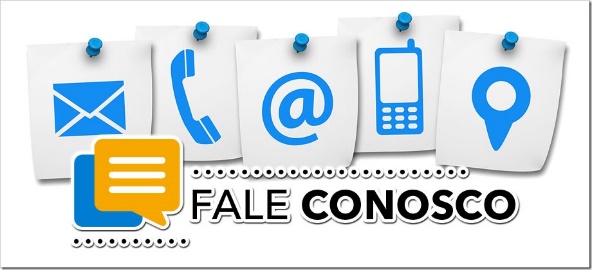 Elaboração de Conteúdo:Saulo Muniz De LimaCoordenador Executivo do Procon de Campina Grande – PB.
Pesquisa de Campo e Estatística:Pesquisador estagiário: Gabriel Messias Santana PeixotoAluno extensionista: Vitoria Soares de SouzaVoluntário: Nathália GalvãoOrientador: Ricardo Alves de OlindaDepartamento de Estatística- UEPB CCT- Centro de Ciência e TecnologiaProjeto Gráfico e DiagramaçãoAssessoria de ComunicaçãoApresentaçãoA pesquisa de combustíveis referente ao mês de agosto foi realizada no dia 18 em 48 postos de combustíveis do município de Campina Grande/PB.  O relatório elaborado pelo Fundo Municipal de Defesa dos Direitos Difusos PROCON de Campina Grande em parceria com o Departamento de Estatística da Universidade Estadual da Paraíba (UEPB) apresenta os preços que estão sendo cobrados para a Gasolina Comum (G.C), Gasolina Aditivada (G.A), Etanol (E), Diesel Comum (DS-500), Diesel S-10 (S-10) e o Gás Natural Veicular (GNV). O objetivo do material é o de servir como referência ao consumidor campinense na hora de abastecer seus veículos. Para análise científica dos preços foi utilizada a Estatística Descritiva que é um ramo da estatística que aplica várias técnicas para descrever e sumarizar um conjunto de dados. E para o tratamento dos dados e análises dos resultados foi utilizado uma planilha eletrônica.Resultados
Nesta seção serão apresentados os principais resultados da pesquisa de preços de combustíveis realizada pelo Procon Campina Grande/PB.2.1 Preço Médio: Para conhecermos a média de preços foi feita uma análise descritiva (Figura 1) para cada um dos seis tipos de combustíveis pesquisados, tendo como resultado os valores apresentados a seguir:                         Figura 1: Preço médio dos combustíveis (agosto/2022).
Fonte: PROCON Municipal de Campina Grande-PB.2.2 Menor e Maior Preço: Sobre a variação de preços para cada tipo de combustível, o Etanol (E) apresentou uma variação de 14,71% entre os estabelecimentos visitados, chegando aos R$ 0,650 de diferença entre o menor e o maior preço encontrado. Já a gasolina comum apresentou uma diferença de 40 centavos entre o menor e o maior preço.  Tabela 1 Variação de preço dos combustíveis entre o menor e o maior preçoFonte: PROCON Municipal de Campina Grande-PB.2.3 Comparação com o mês anterior (julho/2022): Foi utilizado o preço médio de cada combustível nas respectivas datas de interesse. Gasolina Comum: o preço médio do litro de gasolina comum passou de R$ 5,973 para R$ 5,320 nessa última pesquisa, ou seja, sofreu uma redução de 10,93%;Gasolina Aditivada: o preço médio do litro da gasolina aditivada passou de R$ 6,138 para R$ 5,490 nessa última pesquisa, ou seja, sofreu uma redução de 10,56%Etanol: o preço médio do litro de etanol passou de R$ 5,475 para R$   4,590 nessa última pesquisa, ou seja, sofreu uma redução de 16,16%.Diesel Comum: o preço médio do litro do diesel comum passou de R$   7,382 para R$ 6,744 nessa última pesquisa, ou seja, sofreu uma redução de 8,64%.Diesel S-10: o preço médio do litro do diesel S-10 passou de R$ 7,667 para R$ 6,839 nessa última pesquisa, ou seja, sofreu uma redução de 10,80 %.Gás Natural Veicular: o preço médio do metro cúbico do gás natural veicular passou de R$ 5,390 para R$ 5,388, ou seja, sofreu uma redução de 0,04%.Para uma melhor compreensão observe a tabela a seguir:Tabela 2: Comparação com o mês anterior (março/2022).Fonte: PROCON Municipal de Campina Grande-PB2.4 Comparação com agosto de 2021:Com o objetivo de realizar uma comparação entre os meses de abril de 2021 e abril de 2022 foi utilizado o preço médio de cada combustível dos respectivos meses e anos de interesse. Gasolina Comum: o preço médio do litro da gasolina comum passou de R$ 5,765 para R$ 5,320, ou seja, em um ano apresentou uma redução de 7,72%;Gasolina Aditivada: o preço médio do litro da gasolina aditivada passou de R$ 5,883 para R$ 5,490, ou seja, em um ano apresentou uma redução de 6,68 %;Etanol: o preço médio do litro do etanol passou de R$ 5,020 para R$ 4,590, ou seja, em um ano apresentou uma redução de 8,57%;Diesel Comum: o preço médio do litro do diesel comum passou de R$ 4,504 para R$ 6,744, ou seja, em um ano apresentou um aumento de 49,73%;Diesel S-10: o preço médio do litro do diesel S-10 passou de R$ 4,638 para R$ 6,839, ou seja, em um ano apresentou um aumento de 47,46%;Gás Natural Veicular: o preço médio do metro cúbico do gás natural veicular passou de R$ 4,617 para R$ 5,388, ou seja, em um ano apresentou um aumento de 16,70%Para uma melhor compreensão observe a tabela a seguir:Tabela 3: Comparação com abril de 2021.Fonte: PROCON Municipal de Campina Grande-PBAnexo3.1 Relação dos postos de combustíveis com preços mais atrativos: Com o objetivo de informar ao consumidor a identificar os revendedores que no momento da pesquisa possuíam o preço mais atrativo para cada combustível, segue a tabela com os respectivos endereços.Tabela 4: Estabelecimentos com os menores preços Fonte: PROCON Municipal de Campina Grande-PB.3.2 Relação gráfica dos postos de combustíveis com preços mais atrativos:A seguir (Figura 2), podemos observar a representação espacial dos postos de combustíveis participantes da pesquisa do município de Campina Grande- PB, como também seus respectivos endereços e valores (Quadro 1): Figura 2: Representação espacial dos postos de combustíveis de Campina Grande-PB (agosto/2022)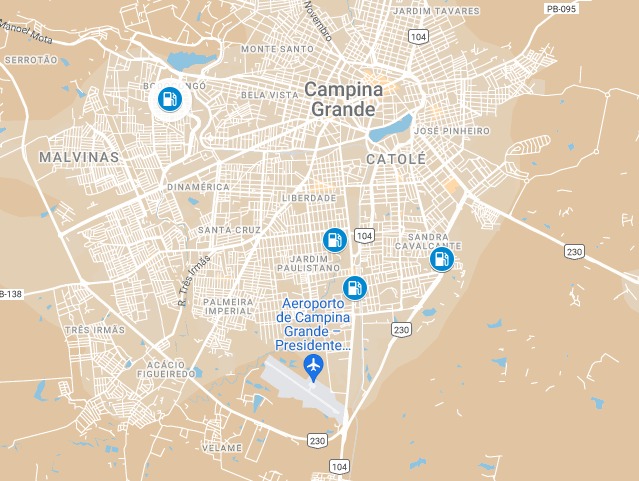  Fonte: PROCON Municipal de Campina Grande-PB.Na figura (3) está a representação espacial dos postos de gasolina com os preços mais atrativos para o consumidor campinense:Figura 3: Representação espacial dos postos de combustíveis com os preços mais atrativos em Campina Grande-PB (agosto/2022)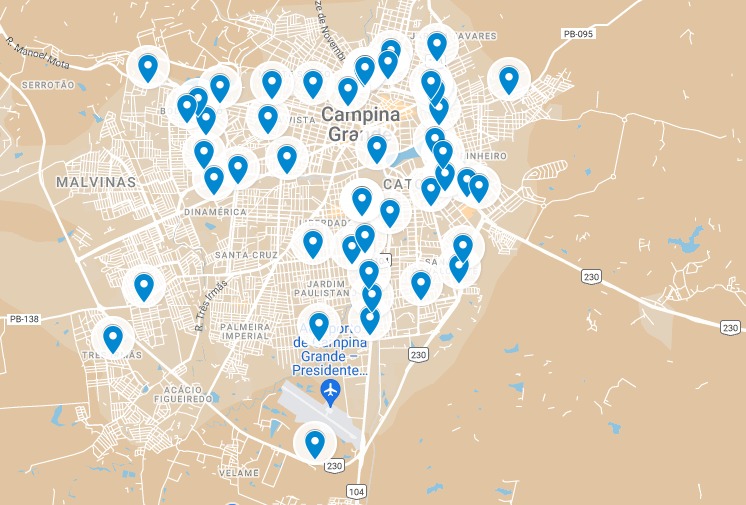 Fonte: PROCON Municipal de Campina Grande-PB.     E para uma melhor compreensão segue um quadro resumo com a relação Quantidade de postos e o Valor cobrado pela gasolina comum.Tabela 5: Relação de quantidade de postos e valores cobrados pala gasolina comum.   Fonte: PROCON Municipal de Campina Grande-PB.                               3.3- Relação geral dos postos de combustíveisA seguir está a relação dos postos de combustíveis participantes da pesquisa:Quadro 1: Relação dos postos de combustíveis participantes da pesquisa (agosto/2022):Data da coleta 18 de agosto de 2022	Legenda:NT – Não temG.C – Gasolina Comum	           E – Etanol		           DS-10 – Diesel S-10
G.A – Gasolina Aditivada		    DS-500 – Diesel Comum	    GNV – Gás Natural Veicular1. Apresentação42. Resultados52.1 Preço Médio.52.2 Menor e Maior preço.52.3 Comparação com o mês anterior (julho-2022) 62.4 Comparação com agosto de 2021.63. Anexo73.1 – Relação dos postos de combustíveis com preços mais atrativos.73. 2 - Relação gráfica dos postos de combustíveis com preços mais atrativos.3.3- Relação geral dos postos de combustíveis        108Comparativo de preço entre os combustíveis Comparativo de preço entre os combustíveis Comparativo de preço entre os combustíveis Comparativo de preço entre os combustíveis Comparativo de preço entre os combustíveis Combustíveis Menor preço (R$)Maior preço (R$)DiferençaVariação (%)G.C R$                   5,240  R$                  5,640  R$    0,400 7,63%G.A R$                   5,270  R$                  5,920  R$    0,650 12,33%E R$                   4,350  R$                  4,990  R$    0,640 14,71%DS-500 R$                   6,590  R$                  6,990  R$    0,400 6,07%DS-10 R$                   6,690  R$                  7,190  R$    0,500 7,47%GNV R$                   5,380  R$                  5,390  R$    0,010 0,19%Comparativo com o mês anterior (Agosto/2022)Comparativo com o mês anterior (Agosto/2022)Comparativo com o mês anterior (Agosto/2022)Comparativo com o mês anterior (Agosto/2022)Comparativo com o mês anterior (Agosto/2022)Combustíveis julho/2022Agosto/2022Diferença (R$)Variação (%)G.CR$            5,973R$         5,320-R$       0,653-10,93%G.AR$            6,138R$         5,490-R$       0,648-10,56%ER$           5,475R$          4,590-R$       0,885-16,16%DS-500R$           7,382R$           6,744-R$       0,638-8,64%DS-10R$           7,667R$         6,839-R$       0,828-10,80%GNVR$           5,390R$         5,388-R$       0,002-0,04%Comparativo de preço entre os combustíveis Comparativo de preço entre os combustíveis Comparativo de preço entre os combustíveis Comparativo de preço entre os combustíveis Comparativo de preço entre os combustíveis Combustíveis Agosto/2021Agosto/2022Diferença (R$)Variação (%)G.C R$        5,765  R$        5,320 -R$            0,445 -7,72%G.A R$        5,883  R$        5,490 -R$            0,393 -6,68%E R$        5,020  R$        4,590 -R$            0,430 -8,57%DS-500 R$        4,504  R$        6,744  R$            2,240 49,73%DS-10 R$        4,638  R$        6,839  R$            2,201 47,46%GNV R$        4,617  R$        5,388  R$            0,771 16,70%Combustíveis PostosBandeira Endereço Bairro Preços  (R$)G.CSão Marcos 2IpirangaR. Pedro Otávio de Farias Leite, 343Liberdade R$       5,240 G. AGSBrancaRua Isabel Barbosa de Araújo, S/N.Sandra Cavalcante R$       5,270 EGSBrancaRua Isabel Barbosa de Araújo, S/N.Sandra Cavalcante R$       4,350 DS-500NorbertoBrancaRua Lourival de Andrade, 1001.Bodocongó R$       6,590 D-S10NorbertoBrancaRua Lourival de Andrade, 1001.Bodocongó R$       6,690 GNVMáster gásBrancaAv. Assis Chateaubriand, 2675.Liberdade R$       5,380 Preço (R$)Quantidade de estabelecimentos Percentual de estabelecimentos amostrados (%) R$    5,240 12,08% R$    5,270 12,08% R$    5,280 48,33% R$    5,290 3062,50% R$    5,330 12,08% R$    5,350 12,08% R$    5,370 12,08% R$    5,380 12,08% R$    5,390 48,33% R$    5,440 12,08% R$    5,480 24,17% R$    5,640 12,08%TOTAL48100%Pesquisa de preço de combustíveisPesquisa de preço de combustíveisPesquisa de preço de combustíveisPesquisa de preço de combustíveisPesquisa de preço de combustíveisPesquisa de preço de combustíveisPesquisa de preço de combustíveisPesquisa de preço de combustíveisPesquisa de preço de combustíveisPesquisa de preço de combustíveisPostos de CombustíveisBandeiraEndereçoBairroPreçosPreçosPreçosPreçosPreçosPreçosPostos de CombustíveisBandeiraEndereçoBairroG.CG.AEDS-500S-10GNVAmigãoBrancaAv. Assis Chateaubriand, 2980.Distrito industrial R$    5,350  R$    5,350  R$    4,390  R$   6,790  R$   6,890  NT Anel do brejoBrancaRua Dr. Vasconcelos, 127.Alto Branco R$    5,390  R$    5,390  R$    4,790  R$   6,790  R$   6,990 NTAvenidaIpirangaAv. Assis Chateaubriand, 1600.Liberdade R$    5,290  R$    5,490  R$    4,490  R$   6,670  R$   6,770  NT BandeirantesBrancaRua Epitácio Pessoa, 385.Centro R$    5,640  R$    5,650  R$    4,750  NT  R$   7,160  NT BodocongóIpirangaAv. Aprigio Veloso, 625.Bodocongó R$    5,290  R$    5,490  R$    4,490  NT  R$   6,770 NTCatoléShellRua Vigário Calixto, 3003.Sandra Cavalcante R$    5,290  R$    5,490  R$    4,490  NT  R$   6,770  NT CentenárioIpirangaRua Francisco Lopes, 432.Centenário R$    5,290  R$    5,490  R$    4,490  NT  R$   6,770  NT DistritoBrancaAv. João Wallig, 2304.Distrito industrial R$    5,330  R$    5,430  R$    4,450  R$   6,780  R$   6,880  NT DomingosSettaAv. Dep. Raimundo Asfora, 1699.Três irmãs R$    5,280  R$    5,490  R$    4,380  R$   6,670  R$   6,770  NT FechineShell Rua Roza Gonzaga de Luna, 80.Bodocongó R$    5,390  NT  R$    4,790  R$   6,790  NT NTFRSBrancaAv. Pres. Getúlio Vargas, 1367.Prata R$    5,440  R$    5,490  R$    4,690  NT  R$   7,190  NT GSBrancaRua Isabel Barbosa de Araújo, S/N.Sandra Cavalcante R$    5,270  R$    5,270  R$    4,350  R$   6,690  R$   6,790  NT JardinsIpirangaRua Aprigio Pereira Nepomuceno, 1031.Jardim Paulistano R$    5,290  R$    5,490  R$    4,490  NT  R$   6,770  NT JEIpirangaRua Francisco Antônio do Nascimento, 584.Nova Brasília R$    5,290  R$    5,490  R$    4,690  NT  R$   6,790  NT Laís XIIAleAv. Dinamérica Alves Correia, 325.Santa Rosa R$    5,290  R$    5,490  R$    4,490  R$   6,770  R$   6,870  NT MaríliaIpirangaAv. Professor Almeida Barreto, 201.Liberdade R$    5,280  R$    5,480  R$    4,590  NT  R$   6,840  NT Máster gásBrancaAv. Assis Chateaubriand, 2675.Liberdade R$    5,370  NT  R$    4,480  NT  R$   5,380 MonumentoIpirangaAv. Pref. Severino Bezerra Cabral, 38.Catolé R$    5,290  R$    5,390  R$    4,490  R$   6,670  R$   6,770 NTMSBrancaRua Avani Casemiro de Albuquerque, 20.Alto Branco R$    5,280  R$    5,350  R$    4,960  R$   6,670  R$   6,770 NTNorbertoBrancaRua Lourival de Andrade, 1001.Bodocongó R$    5,390  R$    5,390  R$    4,590  R$   6,590  R$   6,690 NTPadre CiceroIpirangaAv. Assis Chateaubriand, 44.Liberdade R$    5,290  NT  R$    4,490  R$   6,670  R$   6,770  NT Padre Cícero IIpirangaRua Manoel Mota, 635.Bodocongó R$    5,290  NT  R$    4,490  R$   6,670  R$   6,770 NTPonto cem ReisBRRua João Alves de Oliveira, 327.Centro R$    5,290  R$    5,490  R$    4,490  NT  R$   6,770  NT PortalBrancaRua Alice Menezes dos Santos, 45.Três irmãs R$    5,480  R$    5,920  R$    4,790  R$   6,870  R$   6,970  NT Posto PaulistanoIpirangaAv. Jorn. Assis Chateaubriand, 2292 Jardim Paulistano R$    5,290  R$    5,490  R$    4,590  R$   6,750  R$   6,770  NT RodoviárioIpirangaRua Dom Pedro II, 148.Centro R$    5,290  R$    5,390  R$    4,890  NT  R$   6,990  NT RomaAleRua Quebra Quilos, 47.Centro R$    5,290  NT  R$    4,490  NT  R$   6,770  NT Santa AnaIpirangaAv. Pref. Severino Bezerra Cabral, 950.Catolé R$    5,290  R$    5,590  R$    4,690  R$   6,690  R$   6,790 NTSanta TerezinhaIpirangaAv. Pref. Severino Bezerra Cabral, s/n, BR 230.Vila Cabral R$    5,290  R$    5,390  R$    4,490  R$   6,670  R$   6,770  NT Santo AntônioBrancaRua Tavares Cavalcante, 655.Centro R$    5,290  NT  R$    4,990  NT  R$   6,770  NT Santo AntônioBrancaRodovia BR 230, s/n  Três Irmãs R$    5,380  NT  R$    4,550  R$   6,670  R$   6,770  NT São JoséBRRua João Quirino, 895.Catolé R$    5,290  NT  R$    4,790  NT  R$   6,990 NTSão JoséBRAv. Francisco Lopes de Almeida, 1665Centenário R$    5,480  R$    5,680  R$    4,790  R$   6,870  R$   6,970  NT São LuizShellAv. Manoel Tavares, 710.Alto Branco R$    5,290  R$    5,490  R$    4,490 NT R$   6,770 NTSão Luiz IIpirangaRua Almeida Barreto, 1950.Centenário R$    5,290  R$    5,490  R$    4,490  NT  R$   6,770  R$   5,390 São Luiz IIIpirangaRua Epitácio Pessoa, 350.Centro R$    5,290  R$    5,490  R$    4,490  NT  R$   6,770  NT São Luiz IIIpirangaRua Epitácio Pessoa, 350.Centro R$    5,290  R$    5,490  R$    4,490  R$   6,770  NT  NT São Luiz IIIIpirangaRua Consul Joseph Noujain Habbi, 1001.Catolé R$    5,290  R$    5,490  R$    4,490  NT  R$   6,770  NT São Luiz VShellRua Inácio Pedro Diniz, 115.Catolé R$    5,290  R$    5,490  R$    4,490  NT  R$   6,770  NT São MarcosIpirangaAv. Assis Chateaubriand, 878.Liberdade R$    5,290  R$    5,490  R$    4,590  R$   6,950  R$   6,990  R$   5,390 São Marcos 2IpirangaR. Pedro Otávio de Farias Leite, 343Liberdade R$    5,240  R$    5,590  R$    4,980  NT  R$   6,770  NT São VicenteIpirangaRua Getúlio Vargas, 684.Centro R$    5,290  R$    5,590  R$    4,590  R$   6,990  R$   7,090  NT SertõesIpirangaAv. Mal. Floriano Peixoto, 2770.Centenário R$    5,290  R$    5,490  R$    4,490  R$   6,670  R$   6,770  NT ShoppingBRAv. Pref. Severino Bezerra Cabral, 1225.Mirante R$    5,290  R$    5,490  R$    4,790  NT  R$   6,790  NT SudoesteBrancaAv. Dep. Raimundo Asfora, 1000.Velame R$    5,280  R$    5,480  R$    4,390  R$   6,670  R$   6,770  NT UnigásBrancaRua Joaquim Caroca, 517.Universitário R$    5,390  R$    5,490  R$    4,590  NT  R$   6,850  R$   5,390 UniversitárioBRAv. Aprigio Veloso, 334.Bodocongó R$    5,290  R$    5,490  R$    4,490  R$   6,890  R$   6,990 NTViadutoIpirangaRua Jiló Guedes, 665.Santo Antônio R$    5,290  NT  R$    4,490  R$   6,670  R$   6,770  NT 